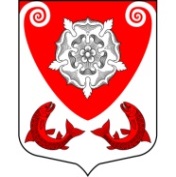 МЕСТНАЯ  АДМИНИСТРАЦИЯМО РОПШИНСКОЕ СЕЛЬСКОЕ ПОСЕЛЕНИЕМО ЛОМОНОСОВСКОГО  МУНИЦИПАЛЬНОГО РАЙОНАЛЕНИНГРАДСКОЙ ОБЛАСТИ                   ПОСТАНОВЛЕНИЕ             от 17.11.2022       № 49/22Об утверждении  требований к внешнему видуи оформлению ярмарок         Руководствуясь Федеральным законом № 131-ФЗ от 06.10.2003 г. «Об общих принципах организации местного самоуправления в Российской Федерации», постановлением Правительства РФ от 28.01.2006 во исполнение требований Порядка организации ярмарок и продажи товаров на них на территории Ленинградской области, утвержденного постановлением Правительства Ленинградской области от 29.05.2007 № 120 «Об организации розничных рынков и ярмарок на территории Ленинградской области», Областного закона Ленинградской области от 02.07.2003	№47-оз «Об административных правонарушениях», руководствуясь Уставом МО Ропшинское сельское поселение, местная администрация муниципального образования Ропшинское сельское поселениеПОСТАНОВЛЯЕТ:1.Утвердить Положение «Об утверждении  требований к внешнему виду и оформлению ярмарок на территории муниципального образования МО Ропшинское сельское поселение  МО Ломоносовского муниципального района Ленинградской области» (Приложение 1).2. Разместить настоящее постановление на официальном сайте муниципального образования Ропшинское сельское поселение в сети Интернет.       3. Настоящее постановление вступает в силу со дня его официального опубликования.4. Контроль за исполнением данного постановления оставляю за собой.Глава местной администрации МО Ропшинское сельское поселение                                      	       А.В. Стожукисп. Алексеев Д.В.тел.8(81376)78-971(Приложение 1)Положение требования к внешнему виду и оформлению ярмарок на территории муниципального образования Ропшинское сельское поселение Порядок организации ярмарок и продажи товаров на них на территории Ленинградской области, утвержденного постановлением Правительства Ленинградской области от 29.05.2007 № 120 «Об организации розничных рынков и ярмарок на территории Ленинградской области», Областного закона Ленинградской области от 02.07.2003	№ 47-оз «Об административных правонарушениях»  в целях:формирования унифицированного подхода к внешнему виду и оформлению ярмарок, проводимых на территории Ленинградской области, в том числе в части размещения и оборудования мест для продажи товаров (выполнения работ, оказания услуг) и мест общего пользования на ярмарках, информационно-рекламного оформления, в том числе обеспечения сопутствующих мероприятий;повышения престижа и популярности ярмарочных мероприятий у жителей и гостей Ленинградской области;обеспечения комплексного (концептуального) подхода при организации ярмарочной торговли в Ленинградской области;формирование общих принципов благоустройства территорий ярмарочных площадок в муниципальных образованиях Ленинградской области.II. Мероприятия по установлению общих (рамочных) требований к внешнему виду и оформлению ярмарокна территории Ленинградской области1. Общие (рамочные) требования к внешнему виду и оформлению ярмарок включают в себя:требования к оборудованию мест для продажи товаров (выполнения работ, оказания услуг);требования к информационному обеспечению проведения ярмарки.Общие (рамочные) требования к внешнему виду и оформлению ярмарок утверждаются уполномоченным органом местного самоуправления в соответствии с уставом муниципального образования. Соблюдение общих (рамочных) требований к внешнему виду и оформлению ярмарки обеспечивается организатором ярмарки. За несоблюдение установленных общих (рамочных) требований к внешнему виду и оформлению ярмарки организатор ярмарки может быть привлечен к административной ответственности, предусмотренной законодательством Ленинградской области.III. Оборудование мест для продажи товаров (выполнения работ, оказания услуг) Оформление ярмарок следует осуществлять в единой стилистической концепции, в том числе с использованием брендированного фирменного стиля. Оформление ярмарочной площадки должно соответствовать требованиям правил благоустройства муниципального образования. Места для продажи товаров (выполнения работ, оказания услуг) (далее - торговые места) следует размещать в соответствии со схемой размещения торговых мест на ярмарке. На торговых местах используются следующие виды оборудования: легковозводимые сборно-разборные конструкции (торговые палатки) единого цветового решения. Торговая палатка, а также прилегающая к ней территория должны содержаться в чистоте.Требования к торговым палаткам: габариты исходного модуля:глубина - не более 2 м; ширина - не более 2,5 м; высота - не более 3,0 м; место для выкладки товаров (прилавок) торговой палатки следует располагать на высоте не более 1,1 м от уровня земли; кровля палатки может быть односкатной (с минимальным уклоном 5% в сторону задней стенки) или двускатной; допустимо размещение вывески (информационной конструкции с указанием наименования хозяйствующего субъекта и (или) торгового объекта, категории товара, рода выполняемых работ, типа оказываемых услуг и т.п.). В случае размещения нижняя граница вывески должна находиться на высоте не менее 2,3 м; допускается установка торговых палаток группами, не более 20 штук, при этом общая их общая площадь не должна превышать 160 кв.м; расстояние между группами торговых палаток должно быть не менее1,4 м. передвижные (мобильные) нестационарные торговые объекты (торговые автофургоны, автолавки, прицепы, полуприцепы). Передвижные средства торговли, а также прилегающая к ним территория должны содержаться в чистоте.Требования к передвижным средствам торговли: габариты передвижных средств торговли:длина - не более 6 м;ширина - не более 2,5 м;высота - не более 2,5 м; место для выкладки товаров (прилавок) передвижных средств торговли должно быть расположено на высоте не более 1,3 м от земли; при оказании посредством передвижных средств торговли услуг общественного питания у каждого объекта следует установить урны, которые следует очищать по мерс заполнения, но не реже 1 раза в сутки; перед передвижным средством торговли, предоставляющим услуги общественного питания, рекомендуется размещать табличку с меню; над торговым окном необходимо организовать навес или козырек шириной не менее 0,3 м; допустимо размещение вывески; передвижные средства торговли следует располагать в едином порядке (по одной линии); торговые автоматы (вендинговые автоматы). Торговые автоматы, а также прилегающая к ним территория должны содержаться в чистоте;нестационарные торговые объекты (киоски, павильоны). Используемые на ярмарках нестационарные торговые объекты должны соответствовать требованиям правил благоустройства муниципального образования;торговые столы, стулья, прилавки единого образца.Торговые места рекомендуется оформлять скатертями единого образца, высокой степени износостойкости и водонепроницаемости по заявленному количеству торговых мест.Специальная форма (фартуки) и бейджи продавцов рекомендуетсяоформлять	в едином стиле. При проведении праздничных ярмарок допускаетсяиспользование национальных, фольклорных и иных элементов оформления, средств декора, связанных с тематикой проводимого мероприятия.IV. Информационное обеспечение проведения ярмаркиУ входа на ярмарку следует расположить доступную для обозрения посетителей вывеску, содержащую напечатанные крупным шрифтом информацию: наименование ярмарки (например: «Ленинградские ярмарки»); дни и часы работы ярмарки. На доступном для посетителей месте следует оборудовать информационный стенд, на котором должна содержаться информация: наименование организатора ярмарки. фамилия, имя и отчество ответственного лица организатора ярмарки (администратора ярмарки) и его контактный номер телефона. на регулярных ярмарках необходимо указывать количество свободных мест для продажи товаров (выполнения работ, оказания услуг) (информация должна обновляться по мере изменения количества свободных мест); номера телефонов территориального органа Управления Роспотребнадзора по Ленинградской области, территориального органа ГУ МВД России по г. Санкт-Петербургу и Ленинградской области, территориального органа ГУ МЧС России по Ленинградской области, территориального органа Федеральной налоговой службы России, уполномоченного органа местного самоуправления (в сфере торговой деятельности).Каждое торговое место должно иметь ламинированную табличку с номером места в соответствии со схемой размещения торговых мест ярмарки. Табличка закрепляется на видном для покупателей месте и должна содержать следующую информацию:- наименование участника ярмарки (для индивидуальных предпринимателей - Ф.И.О. индивидуального предпринимателя; для юридических лиц - наименование юридическое лица; для крестьянских (фермерских) хозяйств - наименование «Крестьянское (фермерское) хозяйство (Ф.И.О. главы КФХ либо юридическое (официальное)	наименование	хозяйства)»;	для	граждан,не являющихся индивидуальными предпринимателями - Ф.И.О. гражданина, указание на статус (личное подсобное хозяйство / садоводство / огородничество / животноводство / самозанятый), населенный пункт (район, регион) осуществления гражданином деятельности. Вся информация должна быть напечатана на русском языке, должна быть достоверной, актуальной на дату проведения ярмарки и иметь подпись администратора ярмарки.(Приложение 2)СОСТАВ состав межведомственной комиссии для оценки и обследования  территорий ярмарок, действующих на территории МО Ропшинское сельское поселение МО Ломоносовского муниципального района Ленинградской областиПредседатель комиссии:А.В. Стожук – глава местной  администрации МО Ропшинское сельское поселение;Заместитель председателя комиссии: Ю.А. Бакштай – зам.главы местной администрации МО Ропшинское сельское поселение;Секретарь комиссии:О.А. Кривоногова –  специалист местной  администрации МО Ропшинское сельское     поселение;Члены комиссии:Д.В. Алексеев             – вед.специалист  местной администрации МО  Ропшинское                                         сельское поселение;В.Н. Паперж. –  вед.специалист  местной администрации МО  Ропшинское                             сельское поселение;Т.М. Алексеева  –         депутат совета депутатов МО Ропшинское сельское поселение;